    BİRİM ADI:   NOT:15 GÜNLÜK KULLANIM MİKTARI “MİNİMUM MİKTARI” --- 30 GÜNLÜK KULLANIM “KRİTİK MİKTARI” -----3 AYLIK KULLANIM MİKTARI “MAXİMUM MİKTARI” BİLDİRİR.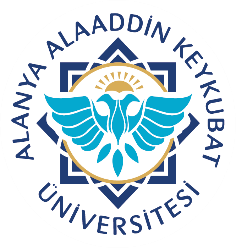      Alanya Alaaddin Keykubat Üniversitesi                                         Diş Hekimliği Uygulama ve Araştırma Merkezi                                                                                                                  Miktar ve Miad Takip FormuDoküman No.SİY.FR.02     Alanya Alaaddin Keykubat Üniversitesi                                         Diş Hekimliği Uygulama ve Araştırma Merkezi                                                                                                                  Miktar ve Miad Takip FormuYayın Tarihi05.11.2021     Alanya Alaaddin Keykubat Üniversitesi                                         Diş Hekimliği Uygulama ve Araştırma Merkezi                                                                                                                  Miktar ve Miad Takip FormuRevizyon Tarihi01.07.2022     Alanya Alaaddin Keykubat Üniversitesi                                         Diş Hekimliği Uygulama ve Araştırma Merkezi                                                                                                                  Miktar ve Miad Takip FormuRevizyon No.01     Alanya Alaaddin Keykubat Üniversitesi                                         Diş Hekimliği Uygulama ve Araştırma Merkezi                                                                                                                  Miktar ve Miad Takip FormuSayfa No.1/1SIRANOİLAÇ-SARF MALZEME ADIMAKSİMUMSTOKKRİTİK STOKMİNİMUMSTOKMEVCUTSTOKMEVCUTSTOKSON KULLANMATARİHİKONTROL TARİHİKONTROL TARİHİKONTROLÜYAPAN İMZAKONTROLÜYAPAN İMZA